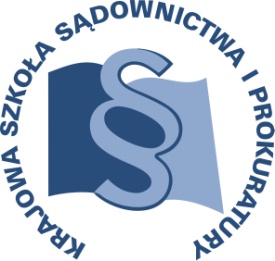 OSU-III-461-451/2015			         			Lublin, 21 lipca 2015 r.C26/A/15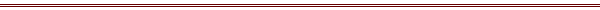 P R O G R A MSZKOLENIA DLA SĘDZIÓW ORZEKAJĄCYCH W WYDZIAŁACH CYWILNYCH SĄDÓW APELACYJNYCH I OKRĘGOWYCHTEMAT SZKOLENIA:„Procesowe i materialne aspekty postępowania w sprawach dotyczących zaskarżania uchwał spółdzielni, wspólnot mieszkaniowych, spółek kapitałowych i stowarzyszeń – wybrane zagadnienia i problemy orzecznicze”DATA I MIEJSCE:19 – 21 października 2015 r.		Ośrodek Szkoleniowy w Dębem05-140 Serocktel. (22) 774-20-61, 774-21-51ORGANIZATOR:Krajowa Szkoła Sądownictwa i ProkuraturyOśrodek Szkolenia Ustawicznego i Współpracy MiędzynarodowejKrakowskie Przedmieście 62, 20 - 076 Lublin  tel. 81 440 87 10						fax.  81 440 87 11OSOBY ODPOWIEDZIALNE ZE STRONY ORGANIZATORA:merytorycznie:sędzia Anna Cybulskatel. 81 458 37 57 e-mail: a.cybulska@kssip.gov.plorganizacyjnie:Małgorzata Staniaktel. 81 440 80 39e-mail: m.staniak@kssip.gov.pl WYKŁADOWCY:Roman Dziczek – sędzią Sądu Apelacyjnego w Warszawie delegowany
do Sądu Najwyższego, specjalista w zakresie prawa rzeczowego i spółdzielczego. Jest autorem wielu opracowań i komentarzy dotyczących szeroko rozumianej problematyki mieszkaniowej i nieruchomości, m.in komentarzy do ustawy o spółdzielniach mieszkaniowych, ustawy o własności lokali i ustawy o ochronie praw lokatorów.Zajęcia prowadzone będą w formie seminarium.PROGRAM SZCZEGÓŁOWYPONIEDZIAŁEK	19 października 2015 r.ok. 11.30	odjazd autokaru z Warszawy (parking przy Pałacu Kultury  i Nauki od strony Muzeum Techniki – tylko dla autokarów)13.00 	przyjazd i zakwaterowanie uczestników szkolenia13.30 -14.30	obiad14.30 – 16.00	Procesowe i materialne aspekty postępowania 
w sprawach dotyczących zaskarżania uchwał spółdzielni, wspólnot mieszkaniowych, spółek kapitałowych i stowarzyszeń – wybrane zagadnienia 
i problemy orzecznicze.	Prowadzący – SSA Roman Dziczek16.00 – 16.15	przerwa16.15 – 17.45	Cd. seminarium	Prowadzący – SSA Roman Dziczek18.00	kolacjaWTOREK		20 października 2015 r.08.00 – 09.00	śniadanie09.00 – 10.30	Procesowe i materialne aspekty postępowania 
w sprawach dotyczących zaskarżania uchwał spółdzielni, wspólnot mieszkaniowych, spółek kapitałowych i stowarzyszeń – wybrane zagadnienia 
i problemy orzecznicze.Prowadzący – SSA Roman Dziczek10.30 – 10.45	przerwa10.45 – 12.15	Cd. seminarium	Prowadzący – SSA Roman Dziczek12.15 – 13.15	obiad13.15 – 14.45	Cd. seminarium	Prowadzący – SSA Roman Dziczek14.45 – 15.00	przerwa15.00 – 16.30	Cd. seminarium	Prowadzący – SSA Roman Dziczek18.00	kolacjaŚRODA		21 października 2015 r.8.00 – 9.00	śniadanie9.00 – 10.30	Procesowe i materialne aspekty postępowania 
w sprawach dotyczących zaskarżania uchwał spółdzielni, wspólnot mieszkaniowych, spółek kapitałowych i stowarzyszeń – wybrane zagadnienia 
i problemy orzecznicze.	Prowadzący – SSA Roman Dziczek10.30 – 10.45	przerwa10.45 – 12.15	Cd. seminarium	Prowadzący – SSA Roman Dziczek12.30 – 13.00    	obiad 
13.00 		odjazd autokaru do WarszawyProgram szkolenia dostępny jest na Platformie Szkoleniowej KSSiP pod adresem:http://szkolenia.kssip.gov.pl/login/ oraz na stronie internetowej KSSiP pod adresem: www.kssip.gov.plZaświadczenie potwierdzające udział w szkoleniu generowane jest za pośrednictwem Platformy Szkoleniowej KSSiP. Warunkiem uzyskania zaświadczenia jest obecność na szkoleniu oraz uzupełnienie znajdującej się na Platformie Szkoleniowej anonimowej ankiety ewaluacyjnej (znajdującej się pod programem szkolenia) dostępnej w dniach 
od 22 października 2015 r. do 21 listopada 2015 r.Po uzupełnieniu ankiety zaświadczenie można pobrać i wydrukować z zakładki 
„moje zaświadczenia”.Z upoważnienia Zastępcy Dyrektora
Krajowej Szkoły Sądownictwa i Prokuratury
ds. Szkolenia Ustawicznego i Współpracy Międzynarodowejsędziego Adama Czerwińskiego/-/Kierownik Działu Planowania Szkoleńsędzia Greta Książkiewicz